ОЛЕКСАНДРІЙСЬКА РАЙОННА РАДАКІРОВОГРАДСЬКОЇ ОБЛАСТІШОСТА СЕСІЯ ВОСЬМОГО СКЛИКАННЯР І Ш Е Н Н Явід 24 березня 2021 року								№ 80м. ОлександріяПро звіт про виконання Стратегії економічного і соціального розвитку Олександрійського району на 2013-2020 рокиРозглянувши подання Олександрійської районної державної адміністрації Кіровоградської області про звіт про виконання Стратегії економічного і соціального розвитку Олександрійського району на 2013-2020 роки, керуючись пунктом 16 частини першої статті 43 Закону України «Про місцеве самоврядування в Україні»,РАЙОННА РАДА ВИРІШИЛА:Інформацію про звіт про виконання Стратегії економічного і соціального розвитку Олександрійського району на 2013-2020 роки, затвердженої рішенням Олександрійської районної ради Кіровоградської області від 26 червня 2013 року № 284, взяти до відома.Голова районної ради							Сергій РАКУТА 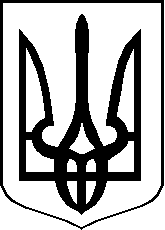 